EXETER SCHOOL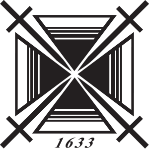 Teacher of ChemistryFor September 2018For September 2018, Exeter School seeks a well-qualified and enthusiastic Chemistry graduate to teach in this busy and thriving department.  The position would be suitable for a newly qualified or a more experienced applicant.Aside from a passion for teaching Chemistry, the applicant should be keen to contribute to the broader life of the school through cultural, sporting or other extra-curricular activities.  The ability to teach Chemistry up to Oxbridge entrance level could be advantageous but is not essential.Department AimsThe department aims to make the study of Chemistry an enjoyable and worthwhile experience, enabling pupils to develop an interest in, and understanding of, its application in the world in which we live.The DepartmentThe department is staffed by specialist Chemistry teachers: one part-time and four full-time.  Experimental work is facilitated via the equivalent of one full-time technician in conjunction with a full-time Chief Science Technician.The Chemistry Department is situated within the Science Centre which provides specialist accommodation for the three separate sciences, Electronics and Computer Science.  The department consists of four dedicated laboratories, a preparation room, a resource room/office and a separate chemical store.  There is also a small room dedicated as a Sixth Form Study Room.  Each laboratory is well equipped with apparatus and fume cupboards with additional more specialist equipment from the preparation room.  In addition, all laboratories have data projectors and comprehensive schemes of work make extensive use of departmental resources from the school intranet. In terms of public examination results, this is a very successful department.  In 2017 the department achieved 56% A*/A, 82% A*-B at A Level.  Over the last three years, candidates taking the subject as a separate science achieved an average of 96% A* and A grades at GCSE. The department participates in a wide range of extra-curricular activities with the aim of promoting and furthering the understanding of Chemistry to all.  The school regularly participants in a number of national Chemistry competitions ranging from Salter’s Festival of Chemistry through to the RSC Analytical Competition and the RSC “Top of the Bench” Competition, with significant successes annually in the National Chemistry Olympiad.Pupils across the school are provided the opportunity to attend a range of lectures both in the local area and hosted internally by the department.  In addition, the school delivers outreach workshops for local primary schools and other teaching groups.  The number and variety of extra-curricular Chemistry activities is seen as one of the strengths of the department and a successful candidate will be expected to contribute fully to the programme.The CurriculumThe department provides specialist subject teaching for pupils in Year 6 at Exeter Junior School as well as for pupils in Years 7 and 8 who receive one double lesson per week. The courses followed are designed by the department and provide an enhanced coverage of the National Curriculum.GCSE – The Edexcel International GCSE course commences in Year 9, with Years 9, 10 and 11 all receiving three lessons per week.  Pupils are set within science at the end of Year 9, with approximately three-quarters of a given year group targeted towards the separate science qualifications in Biology, Chemistry and Physics and the remainder towards IGCSE Double Award Science.A level – Chemistry is a very popular A Level within the school.  This year there are currently three sets in the Lower Sixth (39 pupils) and three in the Upper Sixth (21 pupils).  The department delivers the AQA specification.  Post A Level, the vast majority of pupils enter university with a significant number going on to study science-based degrees, with particular success in Medicine. 